06.05.2020 gimnastyka na wesoło. Może spodobają Wam się takie zabawy i ćwiczenia? Bawcie się dobrze.https://pin.it/71Hz701 https://pl.pinterest.com/pin/671528994426290060/https://pl.pinterest.com/pin/718042734328161788/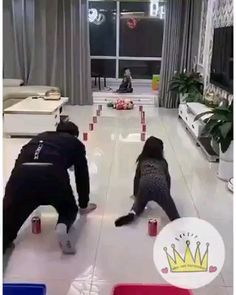 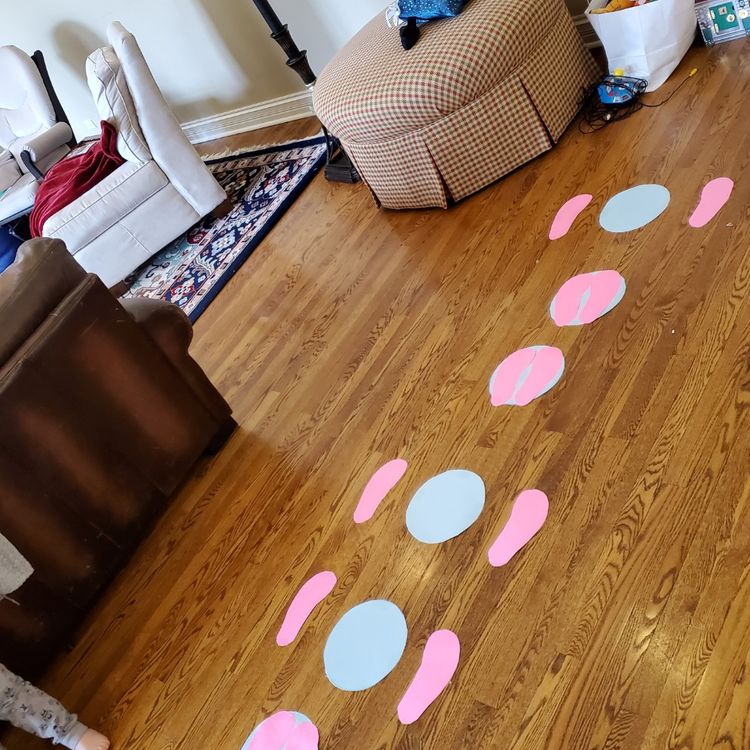 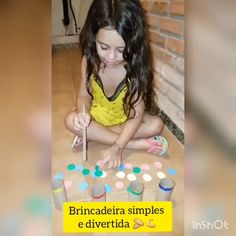 